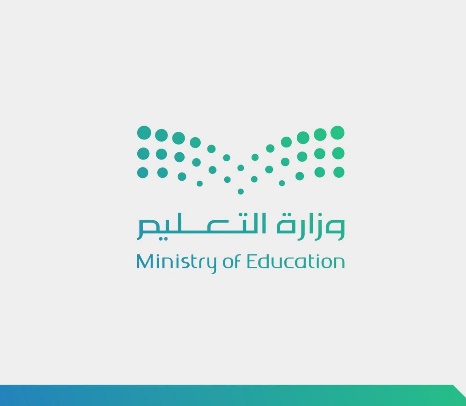 الإدارة العــامــة للـتـعــلــيــم بـمنطقـــة مكـــة الـمكرمـــةمكتب التعليم بـ.............مدرسة:........................ نموذج الالتزام المدرسي ملحوظة : يؤخذ توقيع ولي الأمر في بداية العام الدراسي .تحفظ النماذج في ملف خاص لدى وكيل / وكيلة شؤون الطلاب / الطالبات .  نأمل الاطلاع على قواع السلوك والمواظبة لطلاب التعليم العام 1445ه الإصدار الرابع من خلال الباركود المرفق ....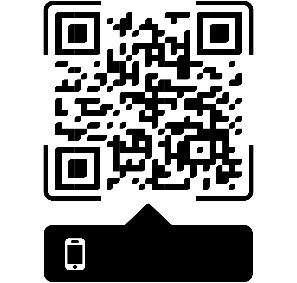 الاسم/ ...............................................................................................المرحلة / ............................................................................................       الصف :        /    الاسم/ ...............................................................................................المرحلة / ............................................................................................       الصف :        /    بيانات الطالبمدير/ مديرة المدرسةالاسم/....................................................................المرحلة / ................................................................      الصف:        /          التوقيع:التاريخ:      /      /     1446هـ وكيل / وكيلة شؤون الطلاب والطالباتالاسم/ ........................................................المرحلة / ..................................................... الصف:        /    التوقيع:التاريخ:      /       /     1446هـخاص بإدارة المدرسةنعم أنا ولي أمر الطالب/الطالبة الموضح اسمه وبياناته أدناه. قد اطلعت على محتوى قواعد السلوك والمواظبة وبناء عليه أتعهد أن أتعاون مع إدارة المدرسة في سبيل مصلحـــة ابني / ابنتي ، ليكون ملتزماً بالأنظمة والتعليمات الخاصة بقواعد السلوك والمواظبة ، واتحمل مسؤولية صحة أرقام التواصل التالية : الاسم / .........................................................................التوقيع / ........................................................................   التاريخ :             /         / 1446هـ     العمل/.............................................................................   هاتف العمل/ .................................هاتف المنزل /................................................................   رقم الجوال/ ....................................رقم آخر / ............................................................نعم أنا ولي أمر الطالب/الطالبة الموضح اسمه وبياناته أدناه. قد اطلعت على محتوى قواعد السلوك والمواظبة وبناء عليه أتعهد أن أتعاون مع إدارة المدرسة في سبيل مصلحـــة ابني / ابنتي ، ليكون ملتزماً بالأنظمة والتعليمات الخاصة بقواعد السلوك والمواظبة ، واتحمل مسؤولية صحة أرقام التواصل التالية : الاسم / .........................................................................التوقيع / ........................................................................   التاريخ :             /         / 1446هـ     العمل/.............................................................................   هاتف العمل/ .................................هاتف المنزل /................................................................   رقم الجوال/ ....................................رقم آخر / ............................................................خاص لولي الأمر